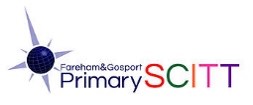 F&G Primary SCITT TRAINING PLANDATE; 23/04/2020VENUE; Harrison Primary SchoolVENUE; Harrison Primary SchoolVENUE; Harrison Primary SchoolVENUE; Harrison Primary SchoolVENUE; Harrison Primary SchoolSTAFF; Rose Wade and Richard PeplowSTAFF; Rose Wade and Richard PeplowSESSION FOCUS: Classroom Talk and QuestioningSESSION FOCUS: Classroom Talk and QuestioningSESSION FOCUS: Classroom Talk and QuestioningSESSION FOCUS: Classroom Talk and QuestioningSESSION FOCUS: Classroom Talk and QuestioningSESSION FOCUS: Classroom Talk and QuestioningSESSION FOCUS: Classroom Talk and QuestioningSESSION FOCUS: Classroom Talk and QuestioningTEACHING STANDARDS: 1,2,4,5,6TEACHING STANDARDS: 1,2,4,5,6TEACHING STANDARDS: 1,2,4,5,6TEACHING STANDARDS: 1,2,4,5,6TEACHING STANDARDS: 1,2,4,5,6TEACHING STANDARDS: 1,2,4,5,6TEACHING STANDARDS: 1,2,4,5,6TEACHING STANDARDS: 1,2,4,5,6SESSION OUTLINE: See attached Powerpoint and TS tasksSESSION OUTLINE: See attached Powerpoint and TS tasksSESSION OUTLINE: See attached Powerpoint and TS tasksSESSION OUTLINE: See attached Powerpoint and TS tasksSESSION OUTLINE: See attached Powerpoint and TS tasksSESSION OUTLINE: See attached Powerpoint and TS tasksSESSION OUTLINE: See attached Powerpoint and TS tasksSESSION OUTLINE: See attached Powerpoint and TS tasksPRE SESSION TASKS: Familiarise yourself with an image of blooms taxonomy.PRE SESSION TASKS: Familiarise yourself with an image of blooms taxonomy.PRE SESSION TASKS: Familiarise yourself with an image of blooms taxonomy.PRE SESSION TASKS: Familiarise yourself with an image of blooms taxonomy.PRE SESSION TASKS: Familiarise yourself with an image of blooms taxonomy.PRE SESSION TASKS: Familiarise yourself with an image of blooms taxonomy.PRE SESSION TASKS: Familiarise yourself with an image of blooms taxonomy.PRE SESSION TASKS: Familiarise yourself with an image of blooms taxonomy.TEACHING & LEARNING STRATEGIES:Group activityPaired workPresentationTEACHING & LEARNING STRATEGIES:Group activityPaired workPresentationTEACHING & LEARNING STRATEGIES:Group activityPaired workPresentationKEY QUESTIONS:What is the purpose of questioning?How do you deal with answers effectively?What are the common pitfalls of questioning?What is Blooms Taxonomy?KEY QUESTIONS:What is the purpose of questioning?How do you deal with answers effectively?What are the common pitfalls of questioning?What is Blooms Taxonomy?KEY QUESTIONS:What is the purpose of questioning?How do you deal with answers effectively?What are the common pitfalls of questioning?What is Blooms Taxonomy?KEY QUESTIONS:What is the purpose of questioning?How do you deal with answers effectively?What are the common pitfalls of questioning?What is Blooms Taxonomy?KEY QUESTIONS:What is the purpose of questioning?How do you deal with answers effectively?What are the common pitfalls of questioning?What is Blooms Taxonomy?TEACHING & LEARNING STRATEGIES:Group activityPaired workPresentationTEACHING & LEARNING STRATEGIES:Group activityPaired workPresentationTEACHING & LEARNING STRATEGIES:Group activityPaired workPresentationBIBLIOGRAPHY (sources from session content):http://www.nsead.org/downloads/Effective_Questioning&Talk.pdfBIBLIOGRAPHY (sources from session content):http://www.nsead.org/downloads/Effective_Questioning&Talk.pdfBIBLIOGRAPHY (sources from session content):http://www.nsead.org/downloads/Effective_Questioning&Talk.pdfBIBLIOGRAPHY (sources from session content):http://www.nsead.org/downloads/Effective_Questioning&Talk.pdfBIBLIOGRAPHY (sources from session content):http://www.nsead.org/downloads/Effective_Questioning&Talk.pdfRESOURCES TO BE PROVIDED:Sugar paperBoard PensPost itsRESOURCES TO BE PROVIDED:Sugar paperBoard PensPost itsRESOURCES TO BE PROVIDED:Sugar paperBoard PensPost itsRECOMMENDED READING FOR TRAINEES including subject knowledge where appropriate:Oops – Hywel RobertsMaking every lesson count – Shaun Allison and Andy TharbyVisible learning for teachers – John HattieRECOMMENDED READING FOR TRAINEES including subject knowledge where appropriate:Oops – Hywel RobertsMaking every lesson count – Shaun Allison and Andy TharbyVisible learning for teachers – John HattieRECOMMENDED READING FOR TRAINEES including subject knowledge where appropriate:Oops – Hywel RobertsMaking every lesson count – Shaun Allison and Andy TharbyVisible learning for teachers – John HattieRECOMMENDED READING FOR TRAINEES including subject knowledge where appropriate:Oops – Hywel RobertsMaking every lesson count – Shaun Allison and Andy TharbyVisible learning for teachers – John HattieRECOMMENDED READING FOR TRAINEES including subject knowledge where appropriate:Oops – Hywel RobertsMaking every lesson count – Shaun Allison and Andy TharbyVisible learning for teachers – John HattieRESOURCES TO BE PROVIDED:Sugar paperBoard PensPost itsRESOURCES TO BE PROVIDED:Sugar paperBoard PensPost itsRESOURCES TO BE PROVIDED:Sugar paperBoard PensPost itsRECOMMENDED WEBSITE LINKS FOR TRAINEES:http://www.nsead.org/downloads/Effective_Questioning&Talk.pdfRECOMMENDED WEBSITE LINKS FOR TRAINEES:http://www.nsead.org/downloads/Effective_Questioning&Talk.pdfRECOMMENDED WEBSITE LINKS FOR TRAINEES:http://www.nsead.org/downloads/Effective_Questioning&Talk.pdfRECOMMENDED WEBSITE LINKS FOR TRAINEES:http://www.nsead.org/downloads/Effective_Questioning&Talk.pdfRECOMMENDED WEBSITE LINKS FOR TRAINEES:http://www.nsead.org/downloads/Effective_Questioning&Talk.pdfHOW HAVE YOU MADE REFERENCE TO OUR CURRENT SCITT AREAS OF FOCUS?(PLEASE INDICATE BELOW)HOW HAVE YOU MADE REFERENCE TO OUR CURRENT SCITT AREAS OF FOCUS?(PLEASE INDICATE BELOW)HOW HAVE YOU MADE REFERENCE TO OUR CURRENT SCITT AREAS OF FOCUS?(PLEASE INDICATE BELOW)HOW HAVE YOU MADE REFERENCE TO OUR CURRENT SCITT AREAS OF FOCUS?(PLEASE INDICATE BELOW)HOW HAVE YOU MADE REFERENCE TO OUR CURRENT SCITT AREAS OF FOCUS?(PLEASE INDICATE BELOW)HOW HAVE YOU MADE REFERENCE TO OUR CURRENT SCITT AREAS OF FOCUS?(PLEASE INDICATE BELOW)HOW HAVE YOU MADE REFERENCE TO OUR CURRENT SCITT AREAS OF FOCUS?(PLEASE INDICATE BELOW)HOW HAVE YOU MADE REFERENCE TO OUR CURRENT SCITT AREAS OF FOCUS?(PLEASE INDICATE BELOW)PLANNING including how to address possible pupil misconceptionsAddressing misconceptions through questioning.PLANNING including how to address possible pupil misconceptionsAddressing misconceptions through questioning.BEHAVIOUR MANAGEMENTDiscussion around ‘no hands up’ pros and cons.BEHAVIOUR MANAGEMENTDiscussion around ‘no hands up’ pros and cons.ASSESSMENTAFL through questioning.ASSESSMENTAFL through questioning.ASSESSMENTAFL through questioning.Providing for the needs of pupils including SEND, EAL, G&T, disadvantaged (LAC and FSM)LEARNING OUTCOMES;As a result of this session you will:Develop understanding of the purpose of questioningDevelop understanding of how to deal with answers effectivelyLearn about common pitfalls of questioningConsider dialogic and exploratory talk approaches to classroom talkBecome familiar with the Bloom’s taxonomy model when developing questioningLEARNING OUTCOMES;As a result of this session you will:Develop understanding of the purpose of questioningDevelop understanding of how to deal with answers effectivelyLearn about common pitfalls of questioningConsider dialogic and exploratory talk approaches to classroom talkBecome familiar with the Bloom’s taxonomy model when developing questioningLEARNING OUTCOMES;As a result of this session you will:Develop understanding of the purpose of questioningDevelop understanding of how to deal with answers effectivelyLearn about common pitfalls of questioningConsider dialogic and exploratory talk approaches to classroom talkBecome familiar with the Bloom’s taxonomy model when developing questioningLEARNING OUTCOMES;As a result of this session you will:Develop understanding of the purpose of questioningDevelop understanding of how to deal with answers effectivelyLearn about common pitfalls of questioningConsider dialogic and exploratory talk approaches to classroom talkBecome familiar with the Bloom’s taxonomy model when developing questioningLEARNING OUTCOMES;As a result of this session you will:Develop understanding of the purpose of questioningDevelop understanding of how to deal with answers effectivelyLearn about common pitfalls of questioningConsider dialogic and exploratory talk approaches to classroom talkBecome familiar with the Bloom’s taxonomy model when developing questioningPOST SESSION TASK:Teachers’ Standards task (see Powerpoint and task document)POST SESSION TASK:Teachers’ Standards task (see Powerpoint and task document)POST SESSION TASK:Teachers’ Standards task (see Powerpoint and task document)